Ámbito: Comunicación Integral Tipo de Evaluación: Lista de cotejo Descripción de la actividad:1, Leer las siguientes Vocales imprentas y manuscritas y unir donde dice lo mismo, 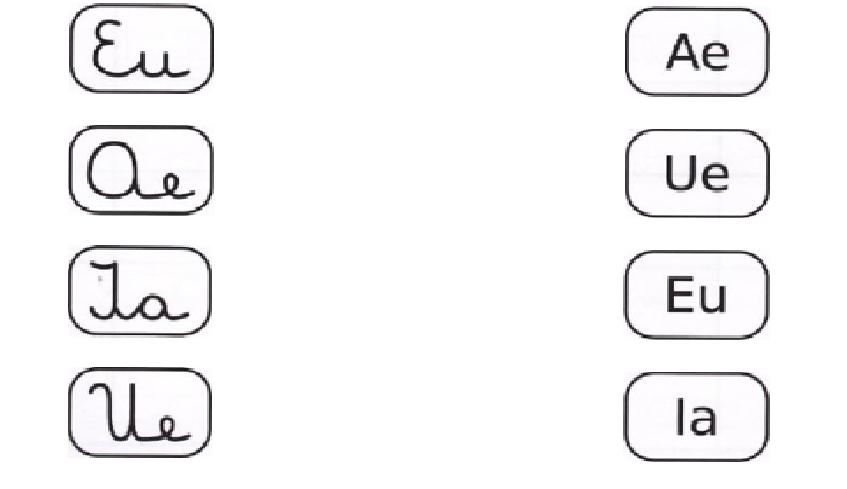 Ámbito: Comunicación Integral Tipo de Evaluación: Lista de cotejo Descripción de la actividad:1.Observar y leer las vocales escritas en letra imprenta2. Escribe las secuencias vocálicas siguiendo las líneas punteadas.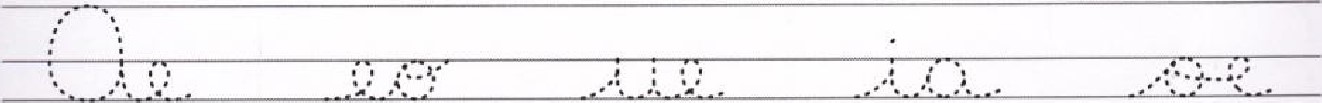 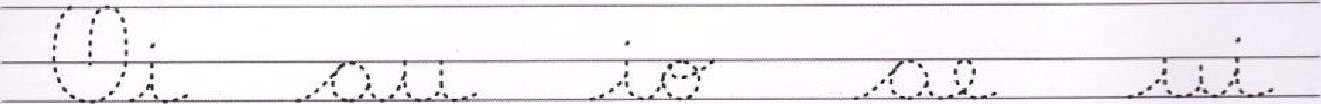 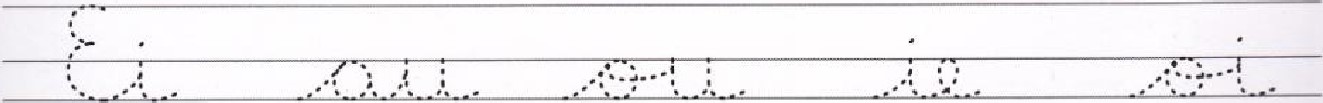 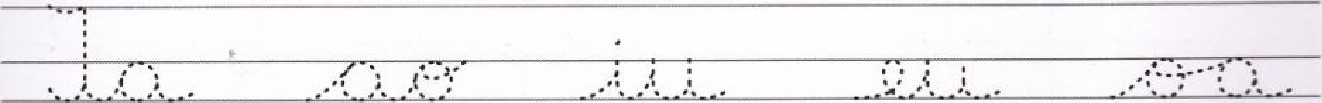 1. Se invitará al niño o la niña a tomar una ubicación cómoda en algún lugar de su casa, para poder escuchar y observar la narración “La leyenda del Copihue”  Se adjunta audio libro https://www.youtube.com/watch?v=7z0MAd-AFLM&t=249s2. Una vez terminada la narración se les realizaran diferentes preguntas a los niños y niñas ¿Qué fue lo que más les gusto del cuento? ¿Cómo se llamaban los personajes? ¿Quiénes se enamoraron? ¿Qué pasaba entre las familias de los personajes? ¿Qué le sucedió a copi? ¿De color era el copihue?3. Cuando los niños y niñas respondan las preguntas se les invitará a crear guirnaldas con los colores de los copihues.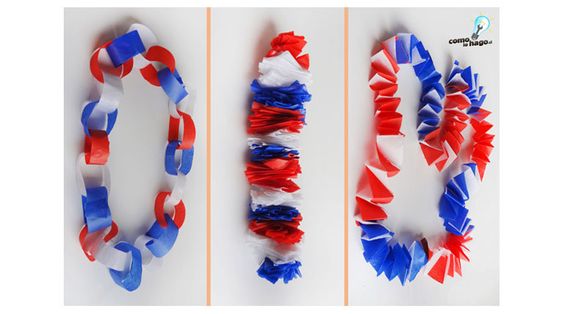 